Отчет о движении ДС.Необходимо написать отчет о поступлении  и списании ДС из определенной кассы и определенного эквайрингового терминала.В базе имеются несколько касс и несколько терминалов. Есть глобальный раздел настроек, в которых пользователям присваивается их касса и их терминал. Необходимо написать отчет, который будет выводить данные по конкретной кассе для каждого отдельного пользователя.Вид отчета:КАССА: Немига BYNТерминал: Немига BYNВ отчет должны попадать суммы из определенных документов. Расшифровка для кассы (с терминалом все должно быть понятно).Отчет должен вызываться с рабочего стола базы (необходимо будет добавить соответствующую кнопку к уже существующим: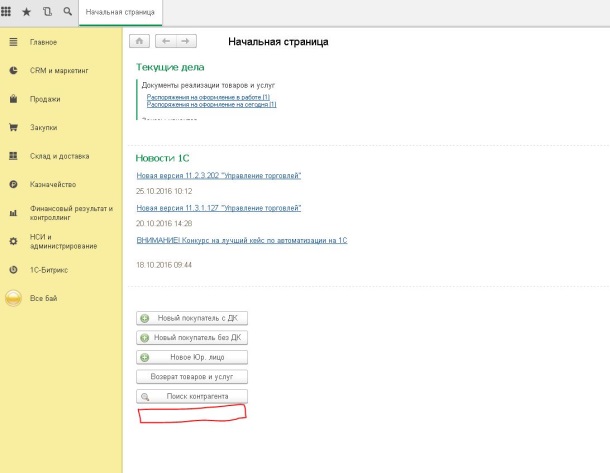 На начало дняПоступлениеВыемкиВозвратыОстаток100,251001000100,25ПоступлениеВозвратыОстаток1000100На начало дняПоступлениеВыемкиВозвратыОстатокОстаток в кассе на начало текущего дняПоступление согласно ВСЕМ ПКО за текущий день в выбранную кассу.В этот столбец попадает сумма все РКО в видом движения: Выдача в другую кассу, за текущий день в выбранной кассе.В этот столбец попадает сумма всех РКО с видом движения: Возврат оплаты клиенту, за текущий день в выбранной кассеОстаток ДС на текущий момент.